Publicado en  el 30/10/2014 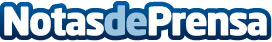 InsureandGo comienza a operar en FranciaInsureandGo, la compañía de MAPFRE ASISTENCIA especializada en la distribución de seguro de viaje online ha puesto en marcha su actividad en el mercado francés. El desembarco en Francia supone la expansión del negocio a países de habla no inglesa.Datos de contacto:MAPFRENota de prensa publicada en: https://www.notasdeprensa.es/insureandgo-comienza-a-operar-en-francia_1 Categorias: Seguros http://www.notasdeprensa.es